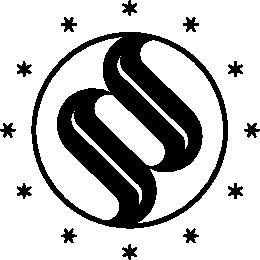 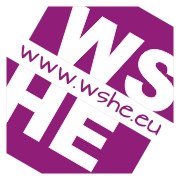 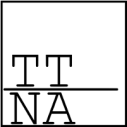 Lublin, 31 stycznia 2022 r.Katedra Prawa Administracyjnego i Nauki o Administracji UMCS w LublinieWyższa Szkoła Humanistyczno-Ekonomiczna im. Jana Zamoyskiego z siedzibą w ZamościuThink Tank Nauk AdministracyjnychPatronat honorowy: Dyrektor Instytutu Nauk Prawnych UMCS w Lublinie, Prof. zw. dr hab. Leszek LeszczyńskiDziekan Wydziału Prawa i Administracji UMCS w Lublinie, Prof. zw. dr hab. Anna Przyborowska-KlimczakZaproszenie na dwie konferencje naukowe17 marca 2022, 8 kwietnia 2022Wielce Szanowni Państwo,tematyka komunikacji łączy się z wieloma zagadnieniami, istotnymi z punktu widzenia różnych nauk. Dla nauk administracyjnych, w tym dla nauki administracji i nauki prawa administracyjnego, wielkie znaczenie mają między innymi tematy obywatelstwa i sfery publicznej. Komunikacja między obywatelem a władzą, ale także między różnymi podmiotami władzy, jest istotnym elementem sfery publicznej. Istnieje także wiele innych zagadnień i problemów, łączących kwestie dotyczące obywatela, komunikacji i sfery publicznej.Zapraszamy Państwa do udziału w dwu konferencjach online. Tematy konferencji to „Komunikacja w perspektywie nauk administracyjnych” oraz „Obywatel a sfera publiczna”. W ramach konferencji „Komunikacja w perspektywie nauk administracyjnych” proponujemy następujące obszary tematyczne:Bezpieczeństwo prawne w komunikacji.Polityka informacyjna organów administracji publicznej i instytucji publicznych wykonujących zadania publiczne.Komunikacja społeczna w administracji publicznej.Komunikacja elektroniczna w postępowaniu administracyjnym.Nowe technologie informacyjne w administracji publicznej/Informatyzacja administracji publicznej.Dostęp do informacji publicznej/Prawo do informacji publicznej.Bariery w komunikacji między obywatelem a sferą publiczną.Komunikacja obywatela z administracją publiczną w czasie pandemii COVID-19.Rola komunikacji w budowaniu zaufania obywateli do organów administracji publicznej.Optymalny model komunikacji między obywatelem a sferą publiczną.W ramach konferencji „Obywatel a sfera publiczna” proponujemy następujące obszary tematyczne:Pozycja prawna obywatela.Orzecznictwo sądów powszechnych i administracyjnych w kontekście sytuacji prawnej jednostki w państwie.Publicznoprawne i prywatnoprawne instrumenty kształtujące bezpieczeństwo obywatela w obrocie gospodarczym/prawnym.Formy i instrumenty wpływu obywateli na politykę państwa oraz jednostek samorządu terytorialnego.Bezpieczeństwo obrotu gospodarczego a sytuacja prawna obywatela.Jednostka wobec administracyjnoprawnych wymagań ochrony środowiska.Ograniczenia wolności i praw człowieka i obywatela w związku z pandemią COVID-19.Wpływ regulacji prawnych bezpieczeństwa publicznego na jednostkę.Status obywatela/jednostki wyznaczony przez normy materialnego prawa administracyjnego.Spory i konflikty na linii obywatel – sfera publiczna.Europejski kodeks dobrej praktyki administracyjnej w relacji urząd – obywatel.Wpływ prawa administracyjnego na jakość życia obywateli.Zachęcamy do poszukiwania również innych wątków badawczych związanych z tematami konferencji – z jednej strony – klasycznych, a z drugiej – nietypowych, co z pewnością wzbogaci każdą z konferencji i prowadzone w ich ramach dyskusje. Analizy mogą być podejmowane z szerokiej perspektywy naukowej.Serdecznie zapraszamy do udziału w konferencjach i do nadsyłania artykułów.W imieniu Komitetu Organizacyjnego			W imieniu Rady NaukowejDr hab. Piotr Szreniawski, prof. UMCS			Prof. zw. dr hab. Marian ZdybTerminy konferencji: 17 marca 2022 – Komunikacja w perspektywie nauk administracyjnych8 kwietnia 2022 – Obywatel a sfera publiczna Zgłaszanie chęci udziału w konferencjach (jednej lub obu oraz deklarowanie napisania artykułu) - do 28 lutego 2022 drogą emailową, na adres piotr.szreniawski@mail.umcs.plKonferencje odbędą się przy pomocy platformy MS Teams.Konferencje są bezpłatne.Proponowane miejsca publikacji artykułów: Annales UMCS Sectio G (Ius) oraz Zeszyty Naukowe Wyższej Szkoły Humanistyczno-Ekonomicznej im. Jana Zamoyskiego z siedzibą w Zamościu.http://dwiekonferencje.blogspot.comZgłoszenieStopień lub tytuł, Imię i Nazwisko, reprezentowana instytucja:Komunikacja w perspektywie nauk administracyjnych, 17 marca 2022Tytuł referatu:Obywatel a sfera publiczna, 8 kwietnia 2022 Tytuł referatu: Inne istotne informacje, np. sugestie godziny wystąpienia (opcjonalne):Można zgłaszać propozycję wystąpień na obu konferencjach, lub na jednej. Organizatorzy zastrzegają sobie prawo wyboru referatów.Prosimy zaznaczyć opcję dotyczącą publikacji artykułu/artykułów:Termin nadsyłania artykułów do Annales UMCS Sectio G (Ius) – do 15 maja 2022 Wymogi redakcyjne:https://journals.umcs.pl/g/about/submissions Termin nadsyłania artykułów do Zeszytów Naukowych WSHE – do 30 września 2022Wymogi redakcyjne:https://wszh-e.pl/wp-content/plugins/download-attachments/includes/download.php?id=651Komitet Organizacyjny:Piotr Szreniawski – przewodniczącyDr Eliza Komierzyńska-OrlińskaDr Emil KrukDr Dorota LebowaDr Agata Przylepa-LewakDr Hanna Spasowska-CzarnyDr Małgorzata SzreniawskaDr Agnieszka Wołoszyn-CichockaMgr Monika IżewskaMgr Wojciech SzczotkaRada Naukowa:Prof. zw. dr hab. Marian Zdyb – przewodniczącyProf. zw. dr hab. Mirosław KarpiukProf. zw. dr hab. Jerzy StelmasiakDr hab. Marcin Janik, prof. UŚDr hab. Grzegorz Ławnikowicz, prof. UMCSDr hab. Małgorzata Łuszczyńska, prof. UMCSDr hab. Kamil Sikora, prof. UMCSDr hab. Agnieszka Żywicka, prof. UJKDr hab. Anna OstrowskaDr Karol DąbrowskiDr Sławomir Pilipiec Zgłoszenie artykułu do Annales UMCS Sectio G (Ius) w LublinieZgłoszenie artykułu do Zeszytów Naukowych WSHE w ZamościuDwa artykuły – w Annales UMCS Sectio G (Ius) i w Zeszytach Naukowych WSHEBez publikacji artykułu